Curriculum VitaeTila Gustia YeniPersonalInformation	Personal ContactEducation	1998- now       Bachelor Degree in Economics Education (2010-now)State University of PadangPadang, Indonesia(on going)Senior High School (2007-2010)Madrasah Aliyah Negeri 2Padang, IndonesiaJunior High School (2004-2007)Madrasah Tsanawiyah Koto TangahPadang, IndonesiaElementary School (1998-2004)SDN 36 Koto Panjang Ikur KotoPadang, IndonesiaFreelance-job Experience                           Freelance translator at SehatFresh.com                           website: www.sehatfresh.comSeminars and TrainingThe Spirit of Global Enterpreneurship (2013)Held by KementrianKoperasidan UKM Republik IndonesiaParticipantNational Seminar on Indonesian Qualification Framework (2013)Held by Faculty of Economics, State University of PadangParticipant and CommitteeSeminar: The Key to Writing A Good Journals (2013)PPIPM, State University of PadangParticipantInternational Seminar of Youth Exchange Programme (2013)AIESEC Local Committee of University of AndalasParticipantFiscal Policy vs Monetary Policy Seminar (2013)Held at Faculty of Economics, State University of PadangParticipantSekolah Pasar Modal (2012)A joint-programme of Indonesian Stock Exchange and KSEI ParticipantFinancial Revolution Seminar with Tung Desem Waringin (2012)Held at Rocky Plaza Hotel Padang in 2012ParticipantCommittees2011- now       Committee in Chief of Economics Competition (20113)Economics  Competition for Senior High School students throughout West SumateraThe Head of Academic Department of Students Board (2013)Faculty of EconomicsState University of PadangCommittee of Indonesian Qualification Framework Seminar (2013)Faculty of EconomicsState University of PadangMember of Question-Team for Economics Competetition (2011)Student Board of Economics Education Faculty of EconomicsThe Head of Question-Team for Economics Competition (2012)Student Board of Economics Education Faculty of EconomicsYouth Association of Koto Panjang Ikur Koto (2010-2013)TreasurerThe Treasurer of MTQ Committee, Koto Tangah (2010-2013)RemajaMushalla Al-MuhajirinThe Secretary of MTQ Committee, Koto Tangah (2011)RemajaMushalla Al-MuhajirinAchievements & Awards2007-now        3rdWinner of Student Awards (2013)State University of Padang The Best Student of Faculty of Economics (2013)State University of Padang 1st  Winner of Economics Debate (2013)Faculty of Economics, State University of PadangFinalist of English Debate CompetitionState University of PadangFinalist of Students’ Creativity Week (2012)State University of Padang3rd Winner of SMAPSIC Economics Competition (2010)Pre-Olympiad for Sumatera Level2nd Winner of Accounting Championship (2010)University of Andalas( throughout West Sumatera)3rd Winner of Economics Olympiad (2010)University of Andalas(throughout West Sumatera)Languages SpokenIndonesian (native)	English (TOEFL score: 553)	Interests & HobbiesInterests           Social, political, cultural and economics issuesCrossed culture and religion sharingAstronomy and MathHobbies              Listening music and watching moviesMostly pop and science fiction for moviesSex                   NationalityPlace/ Date of BirthFemaleIndonesianPadang/August17, 1992RT 02/ RW 06 Koto Panjang Ikur Koto25175 (postal code)Padang, Indonesia+6289601528567tilagustiayeni@yahoo.comSkype: tilagustia17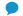 